КАРАР                                                                        ПОСТАНОВЛЕНИЕ              31 октябрь  2017й.                  №  46                  31 октября  2017г.Об  отмене Постановления № 51 от 15.07.2016г. «Об утверждении Положения « О представлении гражданами, претендующими на замещение муниципальных должностей, и лицами, замещающими муниципальные должности, сведений  о доходах, об имуществе и обязательствах имущественного характера»                 Рассмотрев  Экспертное заключение Государственного комитета Республики Башкортостан по делам юстиции  от 18.09.2017г. № 06-07-1533 в целях приведения нормативно правовых актов муниципального образования в  соответствие с Федеральным законодательством, Федерального закона от 06.10.2003 № 131-ФЗ  «Об общих принципах организации местного самоуправления в Российской Федерации», Законом Республики Башкортостан от 06.07.2017 г. № 517-з «О внесении изменений в отдельные законодательные акты Республики Башкортостан в сфере местного самоуправления в целях противодействия коррупции" Администрация сельского поселения Бедеево-Полянский сельсовет  муниципального района Благовещенский район Республики БашкортостанПОСТАНОВЛЯЕТ:       1. Отменить постановление № 51 от 15.07.2016г. “ Об утверждении Постановления “О представлении гражданами, претендующими на замещение муниципальных должностей, и лицами, замещающими муниципальные должности, сведений о доходах, об имуществе и обязательствах имущественного характера”       2. Администрации сельского поселения Бедеево-Полянский сельсовет Муниципального района Благовещенский район Республики Башкортостан данное постановление  разместить  на официальном сайте Администрации сельского поселения Бедеево-Полянский сельсовет Муниицпального района Благовещенский район Республики Башкортостан.         3.  Контроль за исполнением настоящего постановления оставляю за собой.Глава сельского поселения                                                 А.А.Зырянов                                                                                        БАШКОРТОСТАН РЕСПУБЛИКАhЫБЛАГОВЕЩЕН РАЙОНЫ МУНИЦИПАЛЬ РАЙОНЫНЫҢ   БЕДЕЕВА ПОЛЯНА АУЫЛ СОВЕТЫ  АУЫЛ  БИЛӘМӘhЕ ХАКИМИӘТЕ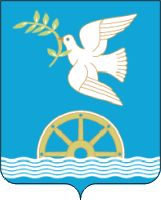 РЕСПУБЛИКА  БАШКОРТОСТАНАДМИНИСТРАЦИЯСЕЛЬСКОГО ПОСЕЛЕНИЯБЕДЕЕВО-ПОЛЯНСКИЙ СЕЛЬСОВЕТМУНИЦИПАЛЬНОГО РАЙОНА БЛАГОВЕЩЕНСКИЙ РАЙОН